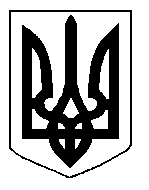 БІЛОЦЕРКІВСЬКА МІСЬКА РАДА	КИЇВСЬКОЇ ОБЛАСТІ	Р І Ш Е Н Н Я
від  29 листопада  2018 року                                                                        № 3084-60-VIIПро  розгляд заяви щодо надання дозволу на продаж земельної ділянки комунальної власності, яка знаходиться в користуванні Товариства з обмеженою відповідальністю «ТРАНСФЕР» Розглянувши звернення постійної комісії з питань земельних відносин та земельного кадастру, планування території, будівництва, архітектури, охорони пам’яток, історичного середовища та благоустрою до міського голови від 30.10.2018 року №496/2-17, протокол постійної комісії з питань  земельних відносин та земельного кадастру, планування території, будівництва, архітектури, охорони пам’яток, історичного середовища та благоустрою від 30.10.2018 року №149, заяву Товариства з обмеженою відповідальністю «ТРАНСФЕР» від 12 жовтня 2018 року №5067, відповідно до ст.ст. 12, 122, 127, 128 Земельного кодексу України, ст.ст. 6, 13, 15 Закону України «Про оцінку земель», Закон України «Про державні закупівлі», п. 34 ч. 1 ст. 26 Закону України «Про місцеве самоврядування в Україні», міська рада вирішила:  	1.Відмовити в наданні дозволу на продаж земельної ділянки комунальної власності, яка знаходиться в користуванні Товариства з обмеженою відповідальністю «ТРАНСФЕР» з цільовим призначенням 03.07. Для будівництва та обслуговування будівель торгівлі (вид використання – для розміщення демонстраційного майданчика)  за адресою: вулиця Олеся Гончара, 1/42, площею 0,0644 га,  за рахунок земель населеного пункту м. Біла Церква, кадастровий номер: 3210300000:03:004:0040, відповідно до ч. 1 ст. 134 Земельного кодексу України, вільні земельні ділянки підлягають продажу на конкурентних засадах (земельних торгах), оскільки Товариство з обмеженою відповідальністю «ТРАНСФЕР» до заяви від 12 жовтня 2018 року №5067 не додало документи, що підтверджують наявність право власності на нерухоме майно, що розташоване на вказаній земельній ділянці.2.Контроль за виконанням цього рішення покласти на постійну комісію з питань  земельних відносин та земельного кадастру, планування території, будівництва, архітектури, охорони пам’яток, історичного середовища та благоустрою. Міський голова                                                                                                           Г. Дикий